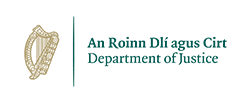 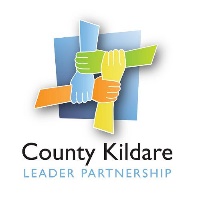 AdvertisementRoma Employment Support WorkerCounty Kildare LEADER Partnership is seeking an Employment Support Worker to work with the Roma Community in County Kildare under the Roma Employment Project which is funded by the Department of Justice and Equality. The aim of the project is to reduce poverty and promote social inclusion of Roma in County Kildare.Employment Support WorkerThe Roma Employment Support Worker will engage with unemployed individuals from the Roma community to move them closer to the labour market, improve work readiness and support them in accessing employment. The successful candidate should have a relevant third level qualification and previous experience of working with the unemployed and/ or marginalised groups. They will have excellent interpersonal and communication skills, very good IT skills, a knowledge of the supports available to the unemployed and the skills to support individuals to develop career pathways to employment. An ability to communicate in Romanian would be an advantage.The successful candidate will be a self-starter, prepared to work flexibly and have a current full driving licence. A fixed term contract to 31st December 2023 will be offered to the successful candidate. The salary will be offered commensurate with skills and experience. The remuneration package will also include a company pension and support for further education and trainingAn application pack including job description, person specification and application form is available at www.countykildarelp.ie or by email: caroline@countykildarelp.ie  Application by application form only should be submitted by email to caroline@countykildarelp.ie Closing date for receipt of applications: Thursday 2nd June 2022 at 12 noon. County Kildare LEADER Partnership is an Equal Opportunities Employer.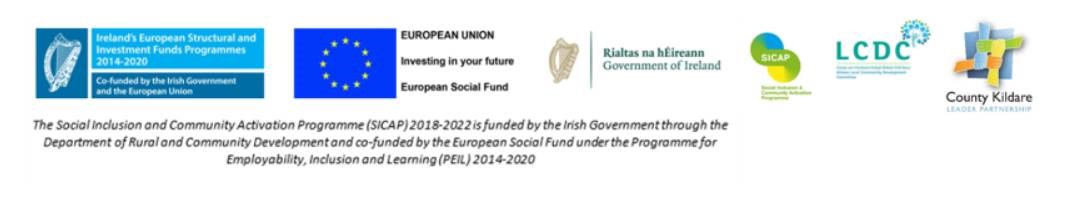 